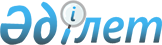 О внесении изменений в постановление Правительства Республики Казахстан от 11 июня 2003 года № 554
					
			Утративший силу
			
			
		
					Постановление Правительства Республики Казахстан от 28 ноября 2010 года № 1258. Утратило силу постановлением Правительства Республики Казахстан от 18 июня 2015 года № 457

      Сноска. Утратило силу постановлением Правительства РК от 18.06.2015 № 457 (вводится в действие со дня его первого официального опубликования).      Правительство Республики Казахстан ПОСТАНОВЛЯЕТ:



      1. Внести в постановление Правительства Республики Казахстан от 11 июня 2003 года № 554 «О Межведомственной государственной комиссии по предупреждению и ликвидации чрезвычайных ситуаций» (САПП Республики Казахстан, 2003 г., № 25, ст. 238) следующие изменения:



      ввести в состав Межведомственной государственной комиссии по предупреждению и ликвидации чрезвычайных ситуаций, утвержденный указанным постановлением:Майлебаева                - директора Департамента предупреждения

Аскара Муратовича           чрезвычайных ситуаций Министерства

                            по чрезвычайным ситуациям

                            Республики Казахстан, секретарем,Асылова                   - заместителя Генерального прокурора

Берика Ногаевича            Республики Казахстан (по согласованию),Жарасова                  - заместителя Председателя Комитета

Жаната Абдоллаулы           Национальной безопасности

                            Республики Казахстан (по согласованию),Бекетаева                 - ответственного секретаря Министерства

Марата Бахытжановича        юстиции Республики Казахстан,Бишимбаева                - вице-министра экономического

Куандыка Валихановича       развития и торговли

                            Республики Казахстан,Абдибекова                - вице-министра индустрии и новых

Нурмухамбета Канапиевича    технологий Республики Казахстан,Садыкова                  - ответственного секретаря Министерства

Болата Нурмурзаевича        здравоохранения Республики Казахстан,Сарыбекова                - вице-министра образования и науки

Махметгали Нургалиулы       Республики Казахстан,Сарсенова                 - вице-министра связи и информации

Сакена Сейтжаппаровича      Республики Казахстан,Смаилова                  - вице-министра по чрезвычайным

Жанболата Амангельдиновича  ситуациям Республики Казахстан,Даирова                   - начальника Главного управления

Муслима Кадылбековича       специальных войск Вооруженных Сил

                            Республики Казахстан,Алпысбаева                - директора Республиканского

Мелика Нармухамбетулы       государственного предприятия «Казахский

                            научно-исследовательский и

                            проектно-экспериментальный институт

                            сейсмостойкого строительства и

                            архитектуры» Агентства Республики

                            Казахстан по делам строительства и

                            жилищно-коммунального хозяйства;

      в строке:

«Киинов                   - вице-министр энергетики и минеральных

Ляззат Кетебаевич           ресурсов Республики Казахстан»



      слова «энергетики и минеральных ресурсов» заменить словами «нефти и газа»;



      вывести из указанного состава: Федоренко Александра Анатольевича, Абдиказимова Кабдулкарима Ратаевича, Жоргенбаева Мухтара Акебаевича, Вощенкову Тамару Анатольевну, Кармазину Лену Магауяновну, Квятковского Эдуарда Олеговича, Куанганова Фархада Шаймуратовича, Носоновского Геннадия Владимировича, Ашимбаева Марата Умарбаевича.



      2. Настоящее постановление вводится в действие со дня подписания.      Премьер-Министр

      Республики Казахстан                       К. Масимов
					© 2012. РГП на ПХВ «Институт законодательства и правовой информации Республики Казахстан» Министерства юстиции Республики Казахстан
				